МИНИСТЕРСТВО СПОРТА РОССИЙСКОЙ ФЕДЕРАЦИИФедеральное государственное бюджетное учреждение «Федеральный центр подготовки спортивного резерва»ФГБУ «ФЦ ПСР»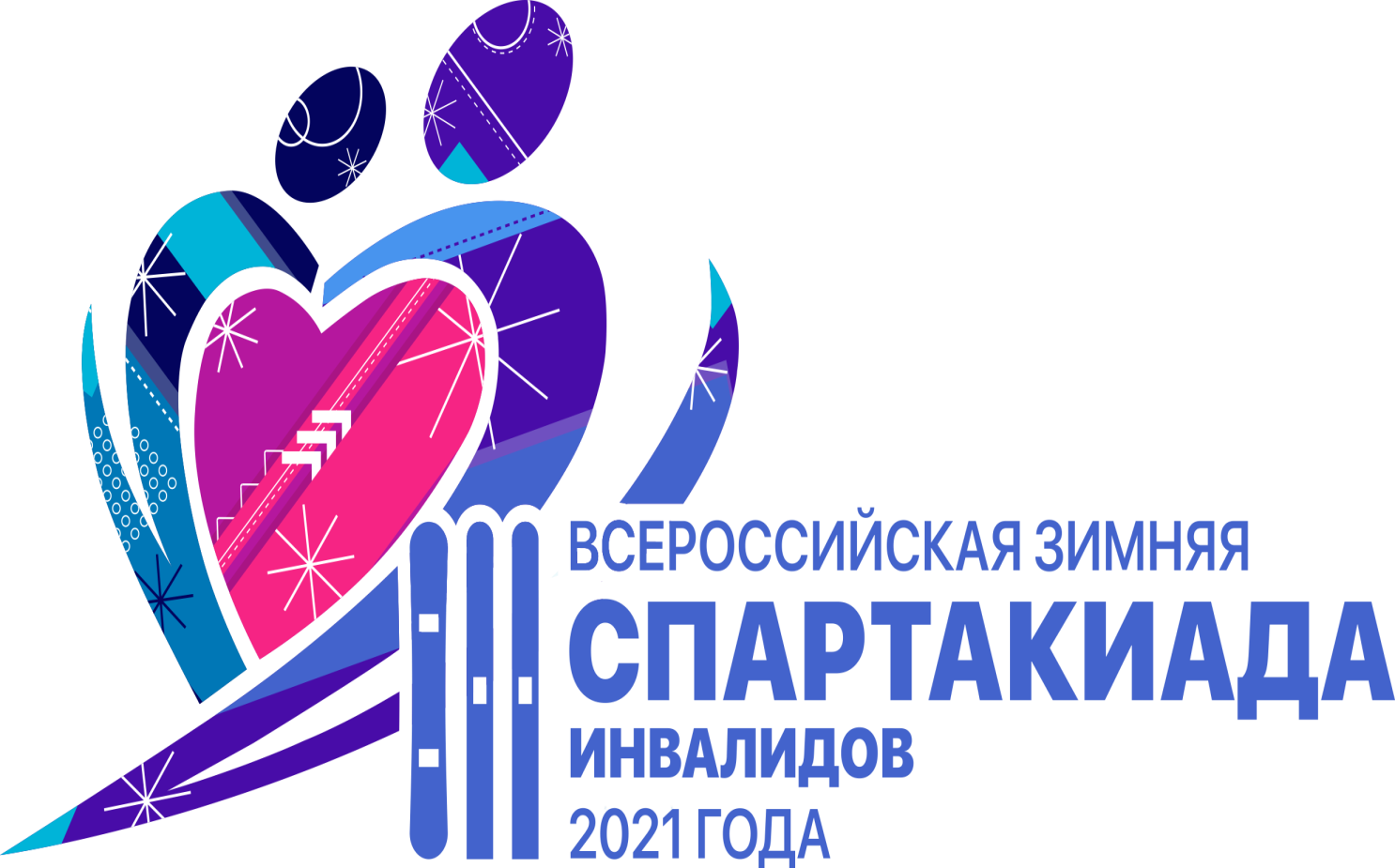 ИТОГОВЫЙ ИНФОРМАЦИОННЫЙ БЮЛЛЕТЕНЬКРАСНОЯРСК01 – 07 марта 2021 годаСодержаниеОБЩАЯ ХАРАКТЕРИСТИКА СПАРТАКИАДЫ6 марта 2021 года завершились финальные соревнования III  Всероссийской зимней спартакиады инвалидов 2021 года. Соревнования финальной части начались 01 марта и продолжались 6 дней. Все финалы Спартакиады в г. Красноярске. Соревнования проходили на трех спортивных объектах г. Красноярска: фан-парк «Бобровый лог», многофункциональный спортивный комплекс «Радуга», кёрлинг-арена «Красноярск».В соревнованиях по 4 видам спорта (спорт слепых, спорт глухих, спорт лиц с поражением опорно-двигательного аппарата, спорт лиц с нарушением интеллекта) в 4 дисциплинах (лыжные гонки, горнолыжный спорт, сноуборд, керлинг) приняли участие представители 31 субъекта Российской Федерации, в том числе 353 спортсмена (205 юношей, 148 девушек), 248  тренеров и сопровождающих. Общее число участников финальных соревнований по видам спорта* Команды отдельных субъектов Российской Федерации участвуют 
в нескольких видах спорта.Лучшие сборные команды субъектов в общекомандном зачете среди субъектов по группамРезультаты общекомандного первенства среди сборных команд субъектов Российской ФедерацииПобедители и призеры спартакиады по видам спорта среди субъектов Российской ФедерацииОбщее количество комплектов медалей и призовых мест среди сборных команд субъектов Российской ФедерацииЧасть 1Результаты общекомандного первенства среди сборных команд субъектов Российской Федерации 
по численности инвалидовИТОГОВЫЙ ИНФОРМАЦИОННЫЙ БЮЛЛЕТЕНЬЧасть 22.1 Победители и призеры соревнований по видам спорта02 марта 2021ГОРНОЛЫЖНЫЙ СПОРТ (СПОРТ ГЛУХИХ)Супер-гигант – юношиСупер-гигант – девушкиГОРНОЛЫЖНЫЙ СПОРТ (СПОРТ СЛЕПЫХ)Супер-гигант – юношиСупер-гигант – девушкиГОРНОЛЫЖНЫЙ СПОРТ (СПОРТ ЛИЦ С ПОРАЖЕНИЕМ ОДА)Супер-гигант – юношиСупер-гигант – девушкиГОРНОЛЫЖНЫЙ СПОРТ (СПОРТ ЛИН)Супер-гигант – юношиСупер-гигант – девушкиЛЫЖНЫЕ ГОНКИ  (СПОРТ ГЛУХИХ)классический стиль   – юношиклассический стиль  . – девушкиЛЫЖНЫЕ ГОНКИ  (СПОРТ СЛЕПЫХ)классический стиль  . – девушки (В1)классический стиль  – юноши (В2)классический стиль 3 км. – девушки (В2)классический стиль   – юноши (В3)классический стиль . – девушки (В3)ЛЫЖНЫЕ ГОНКИ (СПОРТ ЛИЦ С ПОРАЖЕНИЕМ ОДА)классический стиль  – юношиклассический стиль . – девушки03 марта 2021ГОРНОЛЫЖНЫЙ СПОРТ (СПОРТ ГЛУХИХ)Супер-комбинация – юношиСупер-гигант – девушкиГОРНОЛЫЖНЫЙ СПОРТ (СПОРТ СЛЕПЫХ)Супер-комбинация – юношиСупер-комбинация – девушкиГОРНОЛЫЖНЫЙ СПОРТ (СПОРТ ЛИЦ С ПОРАЖЕНИЕМ ОДА)Супер-комбинация – девушкиГОРНОЛЫЖНЫЙ СПОРТ (СПОРТ ЛИН)Супер-комбинация – юношиСупер-комбинация – девушкиСНОУБОРД (СПОРТ ГЛУХИХ)Сноуборд-кросс юношиСноуборд-кросс девушкиЛЫЖНЫЕ ГОНКИ  (СПОРТ ГЛУХИХ)Свободный стиль 5 км – юношисвободный стиль 3 км. – девушкиЛЫЖНЫЕ ГОНКИ  (СПОРТ СЛЕПЫХ)свободный стиль  3 км. – юноши (В1)свободный стиль  3 км. – девушки (В1)свободный стиль  5 км – юноши (В2)свободный стиль  3 км. – девушки (В2)свободный стиль 5 км – юноши (В3)свободный стиль 3 км – девушки (В3)ЛЫЖНЫЕ ГОНКИ (СПОРТ ЛИЦ С ПОРАЖЕНИЕМ ОДА)свободный стиль 1,3 км – юношисвободный стиль 1,3 км – девушки04 марта 2021ГОРНОЛЫЖНЫЙ СПОРТ (СПОРТ ГЛУХИХ)Слалом-гигант – юношиСлалом-гигант – девушкиГОРНОЛЫЖНЫЙ СПОРТ (СПОРТ СЛЕПЫХ)Слалом-гигант – юношиСлалом-гигант – девушкиГОРНОЛЫЖНЫЙ СПОРТ (СПОРТ ЛИЦ С ПОРАЖЕНИЕМ ОДА)Слалом-гигант – юношиСлалом-гигант – девушкиЛЫЖНЫЕ ГОНКИ  (СПОРТ ЛИН)классический стиль  5 км – юношиклассически стиль  3 км. – девушкиЛЫЖНЫЕ ГОНКИ (СПОРТ ЛИЦ С ПОРАЖЕНИЕМ ОДА)Спринт, классический стиль – юноши (LW2-LW9)Спринт, классический стиль 1,3 км. – девушки (LW2-LW9)Спринт, классический стиль – юноши (LW10-LW12)Спринт, классический стиль 1,3 км. – девушки (LW10-LW12)05 марта 2021ГОРНОЛЫЖНЫЙ СПОРТ (СПОРТ ГЛУХИХ)Слалом – юношиСлалом – девушкиГОРНОЛЫЖНЫЙ СПОРТ (СПОРТ СЛЕПЫХ)Слалом – юношиСлалом – девушкиГОРНОЛЫЖНЫЙ СПОРТ (СПОРТ ЛИЦ С ПОРАЖЕНИЕМ ОДА)Слалом – юношиСлалом – девушкиСНОУБОРД  (СПОРТ ГЛУХИХ)Параллельный слалом- гигант – юношиПараллельный слалом- гигант – девушкиЛЫЖНЫЕ ГОНКИ  (СПОРТ ЛИН)свободный стиль  5 км – юношисвободный стиль  3 км. – девушкиЛЫЖНЫЕ ГОНКИ (СПОРТ ЛИЦ С ПОРАЖЕНИЕМ ОДА)классический стиль – юноши (LW2-LW9)классический стиль 5 км. – девушки (LW2-LW9)ЛЫЖНЫЕ ГОНКИ  (СПОРТ ГЛУХИХ)свободный стиль 5 км – юношисвободный стиль 3 км. – девушкиЛЫЖНЫЕ ГОНКИ  (СПОРТ СЛЕПЫХ)свободный стиль  1,3 км – юноши (В1)свободный стиль  1,3 км – девушки (В1)свободный стиль 1,3 км – юноши (В2)свободный стиль 1,3 км – девушки (В2)свободный стиль 1,3 км – юноши (В3)свободный стиль 1,3 км – девушки (В3)06 марта 2021ЛЫЖНЫЕ ГОНКИ (СПОРТ ЛИЦ С ПОРАЖЕНИЕМ ОДА)классический стиль – юноши (LW10-LW12)ЛЫЖНЫЕ ГОНКИ  (СПОРТ ЛИН)Смешанная эстафетаЛЫЖНЫЕ ГОНКИ  (СПОРТ ГЛУХИХ)Смешанная эстафетаЛЫЖНЫЕ ГОНКИ  (СПОРТ СЛЕПЫХ)Смешанная эстафетаСНОУБОРД  (СПОРТ ГЛУХИХ)Параллельный слалом - юношиПараллельный слалом - девушкиКЕРЛИНГ ЛИЦ С НАРУШЕНИЕМ СЛУХА.Девушки ЮношиОбщекомандные результаты Часть 33.1. Общее количество участников сборных команд субъектов3.2. Возраст участников3.4. Количество судей и квалификация судейской коллегииОбщая характеристика финальных соревнований Спартакиады Часть 11.1Результаты общекомандного первенства среди сборных команд субъектов Российской ФедерацииЧасть 22.1Победители и призеры соревнований по видам спортаЧасть 33.1Общее количество участников сборных команд субъектов Российской Федерации3.2Возраст участников3.3Спортивная квалификация участников3.4Количество судей и квалификация судейской коллегии3.5Статистические сведения об участниках финальных соревнованийВид спортаКоличество субъектовКоличество спортсменовКоличество спортсменовКоличество спортсменовВид спортаКоличество субъектовЮношиДевушкиВсегоСпорт лиц с ПОДАСпорт лиц с ПОДАСпорт лиц с ПОДАСпорт лиц с ПОДАСпорт лиц с ПОДАГорнолыжный спорт5235Лыжные гонки16391655Сноуборд11-1Спорт глухихСпорт глухихСпорт глухихСпорт глухихСпорт глухихГорнолыжный спорт6121022Лыжные гонки22383371Сноуборд410717Кёрлинг5242448Спорт слепыхСпорт слепыхСпорт слепыхСпорт слепыхСпорт слепыхГорнолыжный спорт5448+5 ведущихЛыжные гонки15291645+37 ведущихСпорт ЛИНСпорт ЛИНСпорт ЛИНСпорт ЛИНСпорт ЛИНГорнолыжный спорт88412Лыжные гонки21403272Всего108*207149356+42 ведущихместо1 группаочки2 группаочки3 группаочки1 местоСвердловская область6241,9Удмуртская Республика3692,0Ханты-Мансийский автономный округ-Югра1638,12 местоМосква5615,9Тамбовская область1214,0Республика Коми1118,53 местоРеспублика Башкортостан4582,5Вологодская область896,0Томская область764,04 местоСанкт-Петербург3319,0Курганская область870,5Костромская обл.645,15 местоМосковская область3215,0Пензенская область802,6Камчатский край560,06 местоЧелябинская область2493,2Тюменская область787,0Мурманская область27место1 группаочки1Свердловская область6241,92Москва5615,93Республика Башкортостан 4582,54Санкт-Петербург3319,05Московская область3215,06Челябинская область2493,27Красноярский край2475,58Пермский край1799,59Алтайский край1762,010Республика Татарстан 468,011Нижегородская область241,52 группаочки1Удмуртская Республика3692,02Тамбовская область1214,03Вологодская область896,04Курганская область870,55Пензенская область802,66Тюменская область787,07Кировская область510,88Владимирская область429,59Брянская область385,010Омская область316,011Тверская область296,312Хабаровский край43,013Ленинградская область213 группаочки1Ханты-Мансийский автономный округ-Югра1638,12Республика Коми  1118,53Томская область764,04Костромская область645,15Камчатский край560,06Мурманская область277Сахалинская область3Вид спорта1 место2 место3 местоСпорт лиц с ПОДАСпорт лиц с ПОДАСпорт лиц с ПОДАСпорт лиц с ПОДАГорнолыжный спортМоскваУдмуртская РеспубликаРеспублика ТатарстанЛыжные гонкиУдмуртская РеспубликаСвердловская областьМоскваСноуборд - кроссхххСпорт глухихСпорт глухихСпорт глухихСпорт глухихГорнолыжный спортРеспублика БашкортостанМосква Тамбовская областьКёрлингМосква Московская областьКрасноярский крайЛыжные гонкиХМАО-ЮграПензенская областьРеспублика КомиСноубордСанкт-ПетербургСвердловская областьМосква Спорт слепыхСпорт слепыхСпорт слепыхСпорт слепыхГорнолыжный спортРеспублика БашкортостанСвердловская областьМосковская областьЛыжные гонкиСвердловская областьРеспублика БашкортостанАлтайский крайСпорт ЛИНСпорт ЛИНСпорт ЛИНСпорт ЛИНГорнолыжный спортКамчатский крайСвердловская областьМоскваЛыжные гонкиСвердловская областьКрасноярский крайКировская область№Субъект Российской Федерациизолотосеребробронза4 место5 место6 местоитого7573585353491Свердловская область141655422Москва821381163Республика Башкортостан 71136464Санкт-Петербург669825Московская область5222276Пермский край441127Красноярский край414168Камчатский край49Удмуртская Республика39667110Тюменская область323111Курганская область3212Республика Татарстан 313Вологодская область314Брянская область315Алтайский край2533216Челябинская область11522117Владимирская область2118Пензенская область12119Омская область111120Тамбовская область433421Республика Коми  3132222Ханты-Мансийский автономный округ - Югра1345223Кировская область121124Костромская область1325Томская область11126Нижегородская область227Тверская область228Ленинградская область29Хабаровский край30Сахалинская область31Мурманская областьгруппаместоСубъект РФСумма очковЛыжные гонкиЛыжные гонкиЛыжные гонкиЛыжные гонкиГорнолыжный спортГорнолыжный спортГорнолыжный спортГорнолыжный спортсноубордсноубордкерлинггруппаместоСубъект РФСумма очковСпорт ПОДАСпорт слепыхСпорт глухихСпорт ЛИНСпорт ПОДАСпорт слепыхСпорт глухихСпорт ЛИНСпорт ПОДАСпорт глухихСпорт глухих11Свердловская область6241,99781498,5315,3980461625,5428955,612Москва5615,9959,5763,6540,3433001173,52821034,052013Республика Башкортостан 4582,5201,51151,0469,5833577061363,525114Санкт-Петербург3319,0509,0402,0910,02101288,015Московская область3215,0198,0719,060116,548036454703,552016Челябинская область2493,2251,5628,0272,534,5259564,76342017Красноярский край2475,5717,5388,5301,561845018Пермский край1799,5569,5762,011235619Алтайский край1762,0605,01008,56484,5110Республика Татарстан 468,025,582,5360111Нижегородская область241,5241,521Удмуртская Республика3692,01464888,5510353,547622Тамбовская область1214,01082,013223Вологодская область896,02632,5120141,524Курганская область870,5600,527025Пензенская область802,6802,626Тюменская область787,0678,010927Кировская область510,8510,828Владимирская область429,539930,529Брянская область385,0385210Омская область316,0316211Тверская область296,3296,3212Хабаровский край43,043213Ленинградская область212131Ханты-Мансийский автономный округ-Югра1638,1349,5808,648032Республика Коми  1118,5557,0561,533Томская область764,0188,5204,0615,535034Костромская область645,1159,6453,526,55,535Камчатский край560,056036Мурманская область272737Сахалинская область33Медаль местоФамилия ИмяГ.р.Субъект РФРезультатЗолотоВалишин Исаф2005Республика Башкортостан74,40СереброБуланов Марк2003Санкт-Петербург75,36БронзаБуланов Леонид2006Санкт-Петербург82,194Охапкин Алексей2005Свердловская обл.91,195Згурский Данил2006Москва91,356Ляшенок Илья2003Тамбовская  обл.93,48Медаль местоФамилия ИмяГод рождСубъект РФРезультатЗолотоИванова Алиса2006Республика Башкортостан74,55СереброКузнецова Мария2003Тамбовская  обл.78,89БронзаМочалова Елизавета2004Москва83,524Кудашкина Арина2006Республика Башкортостан86,245Федосеева Ксения2004Тамбовская  обл.86,606Клитвина Анастасия2006Москва87,91Медаль местоФамилия ИмяГ.р.Субъект РФРезультатЗолотоСинявский Иван2004Москва127,85лидер: Гиацинтов МаксимСереброМунасипов Айрат2004Республика Башкортостан141,85Назаров АлександрМедаль местоФамилия ИмяГод рождСубъект РФРезультатЗолотоАлферова Александра2005Республика Башкортостан92,71лидер: Николаев АлександрСереброОленина Мария2006Свердловская обл.97,46лидер: Новокшенов ИгорьБронзаРогулина Валерия2000Московская обл.118,93лидер: Шатохин МаксимМедаль местоФамилия ИмяГ.р.Субъект РФРезультатЗолотоГаязов Алмаз2004Республика Татарстан83,87СереброЗинатулин Эмиль2006Республика Башкортостан159,04Медаль местоФамилия ИмяГод рождСубъект РФРезультатЗолотоЕлькова Дарья2003Московская обл.97,97СереброБаскина Майя2007Удмуртская Республика133,30Медаль местоФамилия ИмяГ.р.Субъект РФРезультатЗолотоГагарин Владислав2006Камчатский край88,03СереброХахилев Владислав2003Свердловская обл.91,39БронзаМедынский Владислав2005Санкт-Петербург112,044Глухов Михаил2005Москва 119,915Нигматулин Виталий2004Республика Башкортостан120,276Крылов Сергей2004Тамбовская область123,67Медаль местоФамилия ИмяГод рождСубъект РФРезультатЗолотоШелковникова Екатерина2007Камчатский край84,74СереброАкчурина Лейла2006Республика Башкортостан108,72БронзаКожевникова Евгения2006Свердловская обл.121,024Феофанова Стефания2006Москва 180,33Медаль местоФамилия ИмяГ.р.Субъект РФРезультатЗолотоАндреев Даниил2004Брянская обл.16:08.1СереброЗюзюлькин Алик2003Пензенская обл.17:44.9БронзаХабибуллин Ринат2005ХМАО-Югра18:35.94Тутаев Кирилл2004Удмуртская Республика18:43.85Подоров Павел2005Республика Коми19:14.26Рабинович Алексей2003Москва 19:46.3Медаль местоФамилия ИмяГод рождСубъект РФРезультатЗолотоМаточкина Маргарита2007Омская обл.12:39.8СереброЛевковская Олеся2005Владимирская обл.13:31.1БронзаКурмаева Альбина2005Республика Башкортостан13:41.64Гришкина Татьяна2005ХМАО-Югра14:48.95Кашталер Виктория2005Республика Коми14:55.86Полозова Ольга2003Тверская обл.15:31.5Медаль местоФамилия ИмяГод рождСубъект РФРезультатЗолотоБриленкова Варвара2006Вологодская обл.21:30.1лидер: Ермакова АлександраСереброЗырянова Елена2005Алтайский край 37:19.5лидер: Швенко ДаниилМедаль местоФамилия ИмяГ.р.Субъект РФРезультатЗолотоАйбатуллин Рамазан2004Тюменская обл.20:13.1лидер: Мингалев К.СереброЕфремов Иван2005Тюменская обл.21:37.1лидер: Маркин В.БронзаФаттахов Георгий2004Свердловская обл.22:16.2лидер: Булыга Максим4Мухаметзянов Айдар2006Республика Башкортостан22:39.8лидер:5Балашов Егор2006Республика Башкортостан25:16.4лидер: Филиппов А.6Абувалов Алексей2003Челябинская обл.30:24.2лидер: Прима И.Медаль местоФамилия ИмяГ.р.Субъект РФРезультатЗолотоРазумная Екатерина2004Свердловская  обл.10:23.2лидер: Иванов АлексейСереброБережная Ксения2001Свердловская  обл.11:34.4лидер: Широков Илья БронзаКуражева Мария 2004Челябинская обл.14:19.5лидер: Полькин Артем4Гибадуллина Виктория2005Республика Башкортостан17:46.5лидер:5Костяная Дарья1999Москва 20:49.8лидер: Арбузова Елена6Сафиуллина Карина2003Республика Башкортостан29:21.0лидер: Лопатина ЛюбовьМедаль местоФамилия ИмяГ.р.Субъект РФРезультатЗолотоНосков Ярослав2006Свердловская обл.18:36.6лидер: Викторов ТимофейСереброСоколов Никита2004Пермский край20:06.1лидер: Засыпкин МихаилБронзаМакаров Владислав2003Московская обл.21:09.6лидер: Баховцев А.4Трефилов Тимофей2004Удмуртская Республика21:53.1лидер: Быков Сергей5Зыкин Даниил2003Удмуртская Республика21:58.3лидер: Карелин К.6Саримов Вячеслав2005Красноярский край22:05.6лидер: Лыков И.Медаль местоФамилия ИмяГ.р.Субъект РФРезультатЗолотоНигамадзянова Алина2006Курганская  обл.16:51.1лидер: Копьева ВалерияСереброПастухова Ксения2003Удмуртская Республика17:34.0лидер: Рубцов КонстантинБронзаВоронько Наталья2004Санкт-Петербург21:17.5лидер: Калинина Вера4Беляшова Анастасия2007Москва 24:01.8лидер: Туманова Екатерина5Наумова Арина2006Алтайский край25:13.0лидер: Лыков Сергей6Разумова Татьяна2006Костромская обл.28:30.5лидер: Голубев ЕгорМедаль местоФамилия ИмяГ.р.Субъект РФРезультатЗолотоЧерный Евгений2005Москва09:01.2СереброПарнев Вадим2004Республика Коми10:03.5БронзаПушин Михаил2004Удмуртская Республика13:47.04Козин Игорь2005Удмуртская Республика14:59.35Касимов Марат2006Удмуртская Республика16:12.96Черных Данил2006Красноярский край32:28.1Медаль местоФамилия ИмяГод рождСубъект РФРезультатЗолотоСадыкова Лилиана2006Удмуртская Республика14:44.4СереброГорбунова Кристина2005Свердловская обл. 39:27.0БронзаСавина Софья2003Свердловская обл. 41:16.34Иванова Жанна2004Свердловская обл. 49:22.15Эрмель Надежда2005Санкт-Петербург1:14:52.0Медаль местоФамилия ИмяГ.р.Субъект РФРезультатРезультатРезультатМедаль местоФамилия ИмяГ.р.Субъект РФ1 заезд2 заездсуммаЗолотоБуланов Марк2003Санкт-Петербург75,3724,70100,07СереброБуланов Леонид2006Санкт-Петербург80,4327,78108,21БронзаЗгурский Данил2006Москва90,7432,07122,814Ляшенок Илья2003Тамбовская  обл.97,4531,96129,415Шутов Сергей2004Челябинская обл.96,6534,83131,486Охапкин Алексей2005Свердловская обл.94,5337,79132,32Медаль местоФамилия ИмяГ.р.Субъект РФРезультатРезультатРезультатМедаль местоФамилия ИмяГ.р.Субъект РФ1 заезд2 заездсуммаЗолотоИванова Алиса2006Республика Башкортостан80,7622,89103,65СереброКузнецова Мария2003Тамбовская  обл.81,0524,30105,35БронзаМочалова Елизавета2004Москва81,9530,53112,484Клитвина Анастасия2006Москва84,5830,57115,155Федосеева Ксения2004Тамбовская  обл.88,5628,29116,856Комарова Арина2003Тамбовская  обл.88,5929,68118,27Медаль местоФамилия ИмяГ.р.Субъект РФРезультатРезультатРезультатМедаль местоФамилия ИмяГ.р.Субъект РФ1 заезд2 заездсуммаЗолотоКурников Никита2004Свердловская обл.174,0045,53219,53лидер: Новокшонов ИгорьСереброМунасипов Айрат2004Республика Башкортостан163,7068,24231,94лидер: Назаров АлександрМедаль местоФамилия ИмяГ.р.Субъект РФРезультатРезультатРезультатМедаль местоФамилия ИмяГ.р.Субъект РФ1 заезд2 заездсуммаЗолотоТрегуб Надежда2006Челябинская обл.93,0132,10219,53лидер: Манаков МихаилСереброРогулина Валерия2006Московская обл.125,154,92180,02лидер:  Шатохин МаксимМедаль местоФамилия ИмяГ.р.Субъект РФРезультатРезультатРезультатМедаль местоФамилия ИмяГ.р.Субъект РФ1 заезд2 заездсуммаЗолотоЕлькова Дарья2003Московская обл.104,1831,31135,49СереброБаскина Майя2007Удмуртская Республика124,2537,56161,81Медаль местоФамилия ИмяГ.р.Субъект РФРезультатРезультатРезультатМедаль местоФамилия ИмяГ.р.Субъект РФ1 заезд2 заездсуммаЗолотоГагарин Владислав2006Камчатский край28,0928,7856,87СереброХахилев Владислав2003Свердловская обл.33,0035,8068,80БронзаМедынский Владислав2005Санкт-Петербург36,2835,5671,844Глухов Михаил2005Москва 41,4336,0577,485Крылов Сергей2004Тамбовская обл.50,1048,9199,016Нигматулин Виталий2004Республика Башкортостан60,4840,97101,45Медаль местоФамилия ИмяГ.р.Субъект РФРезультатРезультатРезультатМедаль местоФамилия ИмяГ.р.Субъект РФ1 заезд2 заездсуммаЗолотоШелковникова Екатерина2007Камчатский край32,3728,7061,07СереброКожевникова Евгения2006Свердловская обл.43,2240,7483,96Медаль местоФамилия ИмяГод рождСубъект РФЗолотоЯковлев Роман2004Санкт-ПетербургСереброХаит Матвей2005Москва БронзаИстомин Кирилл2005Свердловская область4Баранник Савва2004Санкт-Петербург5Костромин Максим2003Свердловская обл.6Бродский Родион2006Московская обл.Медаль местоФамилия ИмяГод рождСубъект РФЗолотоТарасова Александра2006Санкт-ПетербургСереброАсоян Анжелика2003Свердловская обл.БронзаСафина Милена2005Москва4Пятина Елизавета2004Санкт-Петербург5Юшкина Вероника2005Московская обл.Медаль местоФамилия ИмяГ.р.Субъект РФРезультатЗолотоАндреев Даниил2004Брянская обл.14:35.0СереброЗюзюлькин Алик2003Пензенская обл.15:12.0БронзаХохряков Константин2003Челябинская обл.16:38.74Хабибуллин Ринат2005ХМАО-Югра16:46.25Тутаев Кирилл2004Удмуртская Республика16:57.76Подоров Павел2005Республика Коми17:24.3Медаль местоФамилия ИмяГод рождСубъект РФРезультатЗолотоЛевковская Олеся2005Владимирская обл.11:04.9СереброКурмаева Альбина2005Республика Башкортостан11:50.5БронзаМаточкина Маргарита2007Омская обл.12:11.14Турукина Мария2005Москва 13:24.55Гришкина Татьяна2005ХМАО-Югра14:03.16Полозова Ольга2003Тверская обл.14:47.1Медаль местоФамилия ИмяГод рождСубъект РФРезультатЗолотоБоков Максим2006Пермский край38:59,0лидер: Тукалов ЕвгенийСереброЛавров Илья2005Томская обл. 39:39,2лидер: Иваненко ЕвгенийМедаль местоФамилия ИмяГод рождСубъект РФРезультатЗолотоБриленкова Варвара2006Вологодская обл.18:25.1лидер: Ермакова АлександраСереброЗырянова Елена2005Алтайский край 29:49.5лидер: Швенко ДаниилМедаль местоФамилия ИмяГ.р.Субъект РФРезультатЗолотоАйбатуллин Рамазан2004Тюменская обл.17:34.8лидер: Мингалев КириллСереброМухаметзянов Айдар2006Республика Башкортостан19:02.2лидер:БронзаЕфремов Иван2005Тюменская обл.19:36.1лидер: Маркин Вадим.4Фаттахов Георгий2004Свердловская обл.22:10.0лидер: Булыга Максим5Балашов Егор2006Республика Башкортостан24:28.8лидер: Филиппов Андрей6Филев Евгений2006Алтайский край28:33.4лидер: Лыков СергейМедаль местоФамилия ИмяГ.р.Субъект РФРезультатЗолотоРазумная Екатерина2004Свердловская  обл.09:24.0лидер: Иванов АлексейСереброБережная Ксения2001Свердловская обл.09:49.9лидер: Широков Илья БронзаКуражева Мария 2004Челябинская обл.13:02.4лидер: Полькин Артем4Гибадуллина Виктория2005Республика Башкортостан16:16.9лидер: Филиппов Андрей5Костяная Дарья1999Москва 21:02.4лидер: Арбузова Елена6Сафиуллина Карина2003Республика Башкортостан25:00.1лидер: Лопатина ЛюбовьМедаль местоФамилия ИмяГ.р.Субъект РФРезультатЗолотоСоколов Никита2004Пермский край16:22.8лидер: Засыпкин МихаилСереброНосков Ярослав2006Свердловская обл.17:31.7лидер: Викторов ТимофейБронзаТрефилов Тимофей2004Удмуртская Республика18:43.7лидер: Быков Сергей4Макаров Владислав2003Московская обл.19:49.0лидер: Баховцев Александр5Саримов Вячеслав2005Красноярский край20:06.0лидер: Лыков И6Зыкин Даниил2003Удмуртская Республика20:30.9лидер: Карелин К.Медаль местоФамилия ИмяГ.р.Субъект РФРезультатЗолотоНигамадзянова Алина2006Курганская  обл.15:25.4лидер: Копьева ВалерияСереброПастухова Ксения2003Удмуртская Республика18:00.3лидер: Рубцов КонстантинБронзаНаумова Арина2006Алтайский край21:32.8лидер: Лыков Сергей4Воронько Наталья2004Санкт-Петербург24:52.3лидер: Калинина Вера5Разумова Татьяна2006Костромская обл.27:37.3лидер: Голубев Егор6Беляшова Анастасия2007Москва 28:32.7лидер: Туманова ЕкатеринаМедаль местоФамилия ИмяГ.р.Субъект РФЗолотоРаскатов Вадим2003Алтайский крайСереброЧахоткин Даниил2003Алтайский крайБронзаПотапов Владислав2004Удмуртская Республика4Соловьев Роман2003Республика Коми5Гамаюнов Роман2004ХМАО-ЮГРА6Сакулин Никита2004Пермский крайМедаль местоФамилия ИмяГод рождСубъект РФЗолотоРуденко Надежда2005Красноярский крайСереброПутилова Вероника2005Пермский крайБронзаКаленбет Ульяна2003Москва 4Иванова Анжелика2007Санкт-Петербург5Шульгина Дарья2004Свердловская обл.6Раевская Варвара2004Московская обл.Медаль местоФамилия ИмяГ.р.Субъект РФРезультатРезультатРезультатМедаль местоФамилия ИмяГ.р.Субъект РФ1 заезд2 заездсуммаЗолотоБуланов Марк2003Санкт-Петербург58,5747,23105,80СереброБуланов Леонид2006Санкт-Петербург60,2748,62108,89БронзаВалишин Инсаф2005Республика Башкортостан60,2757,80118,074Петренко Александр2003Свердловская обл.73,0158,32131,335Шутов Сергей2004Челябинская обл.71,5460,02131,566Выборной Тимофей200Москва72,3661,56133,92Медаль местоФамилия ИмяГ.р.Субъект РФРезультатРезультатРезультатМедаль местоФамилия ИмяГ.р.Субъект РФ1 заезд2 заездсуммаЗолотоИванова Алиса2006Республика Башкортостан56,2046,21102,41СереброКузнецова Мария2003Тамбовская  обл.61,3549,86111,21БронзаКлитвина Анастасия2006Москва66,0754,69120,764Хайитова Матлюба2007Республика Башкортостан68,1054,63122,735Мочалова Елизавета2004Москва72,0251,11123,136Федосеева Ксения2004Тамбовская  обл.69,9054,78124,68Медаль местоФамилия ИмяГ.р.Субъект РФРезультатРезультатРезультатМедаль местоФамилия ИмяГ.р.Субъект РФ1 заезд2 заездсуммаЗолотоКурников Никита2004Свердловская обл.100,4187,25187,66лидер: Новокшонов ИгорьСереброМунасипов Айрат2004Республика Башкортостан115,35107,0222,31лидер Назаров АлександрБронзаСинявский Иван2004Москва 143,21152,43295,64лидер Гиацинтов МаксимМедаль местоФамилия ИмяГ.р.Субъект РФРезультатРезультатРезультатМедаль местоФамилия ИмяГ.р.Субъект РФ1 заезд2 заездсуммаЗолотоРогулина Валерия2004Московская обл.102,1687,97190,13лидер: Шатохин МаксимМедаль местоФамилия ИмяГ.р.Субъект РФРезультатРезультатРезультатМедаль местоФамилия ИмяГ.р.Субъект РФ1 заезд2 заездсуммаЗолотоГаязов Алмаз2004Республика Татарстан 97,2364,82162,05СереброЗинатулин Эмиль2006Республика Башкортостан106,5788,87195,44Медаль местоФамилия ИмяГ.р.Субъект РФРезультатРезультатРезультатМедаль местоФамилия ИмяГ.р.Субъект РФ1 заезд2 заездсуммаЗолотоЕлькова Дарья2003Московская обл.78,7267,46146,18СереброБаскина Майя2007Удмуртская Республика92,2885,17177,45Медаль местоФамилия ИмяГ.р.Субъект РФРезультатЗолотоЧерноскутов Илья2004Свердловская область16:40.6СереброМельников Андрей2003Свердловская область16:42.9БронзаПролубников Глеб2004Красноярский край16:47.14Алексеев Дмитрий2003Курганская область17:22.45Рюмин Илья2006Нижегородская обл.17:30.56Селезнев Алексей2004Кировская обл.18:07.0Медаль местоФамилия ИмяГод рождСубъект РФРезультатЗолотоИвшина Наталья2004Свердловская обл.12:22,0СереброВорончихина Мария2003Кировская обл.13:04,7БронзаВасильченко Анастасия2006Красноярский край13:30,44Кузнецова Кристина2004Кировская обл.13:33,25Колбина Анастасия2003Ханты-Мансийский АО-Югра13:40,76Конева Вероника2005Ханты-Мансийский АО-Югра14:02,8Медаль местоФамилия ИмяГ.р.Субъект РФЗолотоРаскатов Вадим2003Алтайский крайСереброПотапов Владислав2004Удмуртская РеспубликаБронзаЧахоткин Даниил2003Алтайский край4Соловьев Роман2003Республика Коми5Сакулин Никита2004Пермский край6Гамаюнов Роман2004ХМАО-ЮГРАМедаль местоФамилия ИмяГод рождСубъект РФЗолотоРуденко Надежда2005Красноярский крайСереброПутилова Вероника2005Пермский крайБронзаИванова Анжелика2007Санкт-Петербург4Каленбет Ульяна2003Москва 5Раевская Варвара2004Московская обл.6Шульгина Дарья2004Свердловская обл.Медаль местоФамилия ИмяГ.р.Субъект РФЗолотоЧерный Евгений2005Москва СереброПарнев Вадим2004Республика КомиБронзаПушин Михаил2004Удмуртская Республика4Козин Игорь2005Удмуртская Республика5Касимов Марат2006Удмуртская Республика6Черных Данил2006Красноярский крайМедаль местоФамилия ИмяГод рождСубъект РФЗолотоСадыкова Полина2006Удмуртская РеспубликаСереброСавина Софья2003Свердловская обл.БронзаИванова Жанна2004Свердловская обл.4Горбунова Кристина2005Свердловская обл.5Эрмель Надежда2004ХМАО-ЮГРАМедаль местоФамилия ИмяГ.р.Субъект РФРезультатРезультатРезультатМедаль местоФамилия ИмяГ.р.Субъект РФ1 заезд2 заездсуммаЗолотоБуланов Марк2003Санкт-Петербург31,0330,0761,10СереброВалишин Инсаф2005Республика Башкортостан31,7730,6762,44БронзаБуланов Леонид2006Санкт-Петербург46,9635,7382,694Ляшенок Илья2003Тамбовская обл.43,5641,7085,265Охапкин Алексей2005Свердловская обл.43,7243,4987,216Згурский Данил2006Москва 47,5241,5789,09Медаль местоФамилия ИмяГ.р.Субъект РФРезультатРезультатРезультатМедаль местоФамилия ИмяГ.р.Субъект РФ1 заезд2 заездсуммаЗолотоИванова Алиса2006Республика Башкортостан29,4928,9658,45СереброКузнецова Мария2003Тамбовская  обл.30,8330,9261,75БронзаМочалова Елизавета2004Москва37,3135,3372,644Федосеева Ксения2004Тамбовская  обл.37,3936,4173,805Клитвина Анастасия2006Москва38,4537,7776,226Кудашкина Арина2006Республика Башкортостан42,1839,7881,96Медаль местоФамилия ИмяГ.р.Субъект РФРезультатРезультатРезультатМедаль местоФамилия ИмяГ.р.Субъект РФ1 заезд2 заездсуммаЗолотоКурников Никита2004Свердловская обл.61,1859,42101,94лидер: Новокшонов ИгорьСереброМунасипов Айрат2004Республика Башкортостан79,7070,02126,56Лидер: Назаров АлександрБронзаСинявский Иван2004Москва 87,3578,15133,79лидер: Гиацинтов МаксимМедаль местоФамилия ИмяГ.р.Субъект РФРезультатРезультатРезультатМедаль местоФамилия ИмяГ.р.Субъект РФ1 заезд2 заездсуммаЗолотоАлферова Александра2004Республика Башкортостан47,4247,9880,64лидер: Коваленко КристинаСереброТрегуб Надежда2006Челябинская обл.51,1245,3581,54лидер: Манаков МихаилМедаль местоФамилия ИмяГ.р.Субъект РФРезультатРезультатРезультатМедаль местоФамилия ИмяГ.р.Субъект РФ1 заезд2 заездсуммаЗолотоГаязов Алмаз2004Республика Татарстан 40,0641,5181,57СереброЗинатулин Эмиль2006Республика Башкортостан67,2663,20130,46Медаль местоФамилия ИмяГ.р.Субъект РФРезультатРезультатРезультатМедаль местоФамилия ИмяГ.р.Субъект РФ1 заезд2 заездсуммаЗолотоЕлькова Дарья2003Московская обл.44,2743,4087,67СереброБаскина Майя2007Удмуртская Республика60,9060,53121,43Медаль местоФамилия ИмяГ.р.Субъект РФЗолотоЯковлев Роман2004Санкт-ПетербургСереброИстомин Кирилл2005Свердловская обл.БронзаТихомиров Алексей2005Москва4Баранник Савва2004Санкт-Петербург5Хаит Матвей2004Москва6Бродский Родион2006Московская обл.Медаль местоФамилия ИмяГ.р.Субъект РФЗолотоСафина Милена2005МоскваСереброГуревич Розалия2003Санкт-ПетербургБронзаПятина Елизавета2004Санкт-Петербург4Асоян Анжела2003Свердловская область5Тарасова Александра2006Санкт-Петербург6Якубовская София2007МоскваМедаль местоФамилия ИмяГ.р.Субъект РФРезультатЗолотоМельников Андрей2003Свердловская область14:14,9СереброЧерноскутов Илья2004Свердловская область14:35,9БронзаПролубников Глеб2004Красноярский край15:00,74Алексеев Дмитрий2003Курганская область15:05,75Рюмин Илья2006Нижегородская обл.15:10,76Талай СергейКрасноярский край15:15,3Медаль местоФамилия ИмяГод рождСубъект РФРезультатЗолотоИвшина Наталья2004Свердловская обл.10:17,1СереброКашеварова Алина2003Свердловская обл.10:39,5БронзаКолбина Анастасия2003Ханты-Мансийский АО-Югра10:51,14Ворончихина Мария2003Кировская обл.11:19,55Конева Вероника2005Ханты-Мансийский АО-Югра11:20,66Леонтьева Анастасия2005Пермский край11:28,0Медаль местоФамилия ИмяГ.р.Субъект РФРезультатЗолотоПотапов Владислав2004Удмуртская Республика15:19,5СереброРаскатов Вадим2003Алтайский край15:20,5БронзаСоловьев Роман2003Республика Коми16:56,94Сакулин Никита2004Пермский край17:21,95Чахоткин Даниил2003Алтайский край17:30,86Шмаков Степан2005Томская обл.19:06,2Медаль местоФамилия ИмяГод рождСубъект РФРезультатЗолотоРуденко Надежда2005Красноярский край10:49,3СереброПутилова Вероника2005Пермский край14:00,2БронзаИванова Анжелика2007Санкт-Петербург14:27,94Каленбет Ульяна2003Москва 17:01,55Шульгина Дарья2004Свердловская обл.19:00,96Соболева Екатерина2003Костромская обл.39:09,5Медаль местоФамилия ИмяГ.р.Субъект РФРезультатЗолотоАндреев Даниил2004Брянская обл.2:52,36СереброЗюзюлькин Алик2003Пензенская обл.3:03,05БронзаХохряков Михаил2003Челябинская обл.3:03,594Шавлюков Матвей2004ХМАО-Югра3:10,685Рабинович Алексей2003Москва3:12,956Подоров Павел2005Республика Коми3:15,15Медаль местоФамилия ИмяГод рождСубъект РФРезультатЗолотоЛевковская Олеся2005Владимирская обл.4:01,69СереброТурукина Мария2005Москва 4:08,60БронзаКурмаева Альбина2005Республика Башкортостан4:19,904Гришкина Татьяна2005ХМАО-Югра4:35,935Прокофьева Анна2003Пензенская обл.4:36,496Маточкина Маргарита2007Омская обл.DNFМедаль местоФамилия ИмяГ.р.Субъект РФЗолотоБоков Максим2006Пермский крайСереброЛавров Илья2004Тюменская обл.Медаль местоФамилия ИмяГ.р.Субъект РФЗолотоБриленкова Варвара2006Вологодская обл.СереброЗырянова Елена2005Алтайский крайМедаль местоФамилия ИмяГ.р.Субъект РФЗолотоАйбатуллин Рамазан2004Тюменская обл.СереброМухаметзянов Айдар2006Республика БашкортостанБронзаФаттахов Георгий2004Свердловская обл.4Ефремов Иван2005Тюменская  обл.5Балашов Егор2006Республика Башкортостан6Филев Евгений2006Алтайский крайМедаль местоФамилия ИмяГ.р.Субъект РФЗолотоБережная Ксения2005Свердловская обл.СереброРазумная Екатерина2004Свердловская обл.БронзаКуражева Екатерина2004Челябинская обл.4Гибадуллина Виктория2005Республика Башкортостан5Костяная Дарья2006Москва 6Сафиуллина Карина2003Республика БашкортостанМедаль местоФамилия ИмяГ.р.Субъект РФЗолотоСоколов Никита2004Пермский крайСереброНосков Ярослав 2006Свердловская обл.БронзаЗыкин Даниил2003Удмуртская Республика4Макаров Владислав2003Московская обл.5Трефилов Тимофей2004Удмуртская Республика6Саримов Вячеслав2005Красноярский крайМедаль местоФамилия ИмяГ.р.Субъект РФЗолотоНигамадзянова Алина2006Курганская обл.СереброПастухова Ксения2003Удмуртская РеспубликаБронзаНаумова Арина2006Алтайский край4Воронько Наталья2004Санкт-Петербург5Беляшова Анастасия2007Москва6Разумова Татьяна2006Костромская обл.Медаль местоФамилия ИмяГ.р.Субъект РФРезультатЗолотоЧерный Евгений2005Москва16:58,4СереброПарнев Вадим2004Республика Коми17:41,8БронзаПушин Михаил2004Удмуртская Республика21:56,14Козин Игорь2005Удмуртская Республика24:06,55Касимов Марат2006Удмуртская Республика41:34,76Черных Данил2006Красноярский край52:55,3Медаль/ местоСубъект РФ ЗолотоСвердловская областьСереброКрасноярский крайБронзаХанты-мансийский автономный округ - Югра4Удмуртская Республика5Кировская область6Вологодская областьМедаль/ местоСубъект РФ ЗолотоПензенская областьСереброХанты-мансийский автономный округ - ЮграБронзаМосква 4Республика Коми5Удмуртская Республика6Республика БашкортостанМедаль/местоСубъект РФ ЗолотоСвердловская областьСереброУдмуртская РеспубликаБронзаРеспублика Башкортостан4Челябинская область5Алтайский край6Московская областьМедаль местоФамилия ИмяГод рождСубъект РФЗолотоИстомин Кирилл2005Свердловская областьСереброЯковлев Роман2004Санкт-ПетербургБронзаТихомиров Алексей2005Москва4Баранник Савва2004Санкт-Петербург5Хаит Матвей2005Москва 6Бродский Родион2006Московская областьМедаль местоФамилия ИмяГод рождСубъект РФЗолотоСафина Милена2005МоскваСереброТарасова Александра2006Санкт-ПетербургБронзаПятина Елизавета2004Санкт-Петербург4Асоян Анжела2003Свердловская область5Якубовская Софья2007Москва 6Юшкина Вероника2005Московская областьМестосубъект Российской федерацииочки1Московская область3002Красноярский край2603Москва 2204Томская область1905Челябинская область160Местосубъект Российской федерацииочки1Москва 3002Челябинская область2603Московская область2204Красноярский край1905Томская область160Местосубъект Российской федерацииОчки(Дев.)Очки (юноши)Общ.командТрековые броски1Москва 220300520268,52Московская область300220520345,73Красноярский край260190450228,74Челябинская область160260420229,25Томская область190160350312,5№Субъект РФСпортсменыСпортсменыЛидерыСопровождающиеТренерыВрачВсего№Субъект РФюношидевушкиЛидерыСопровождающиеТренерыВрачВсего1Алтайский край8637242Костромская область55135193Москва23185717704Московская область20155315585Нижегородская область2136Республика Башкортостан 12123816517Республика Татарстан 7448238Санкт-Петербург96334259Тюменская область42221010Свердловская область181455165811Челябинская область171323104512Вологодская область752141913Брянская область222614Владимирская область23231015Ленинградская область221516Омская область11217Пензенская область221518Тамбовская область32519Тверская область211420Удмуртская Республика1173162821Хабаровский край221522Камчатский край1112523Красноярский край13102163224Республика Коми  413825Томская область10412112826Ханты-Мансийский автономный округ6361527Курганская область3122828Кировская область222629Мурманская область21330Пермский край743252131Сахалинская область1113ВСЕГО2071494246160604№ п/пВозраст участниковВозраст участниковВозраст участниковВозраст участниковВозраст участниковВозраст участников№ п/п20032004200520062007Всего1Горнолыжный спорт (спорт ПОДА)112152Горнолыжный спорт (спорт глухих)64381223Горнолыжный спорт (спорт слепых)31484Горнолыжный спорт (спорт ЛИН)13341125Лыжные гонки (спорт ПОДА)81814141556Лыжные гонки (спорт глухих)16261883717Лыжные гонки (спорт слепых)91112121458Лыжные гонки (спорт ЛИН)202218111729Сноуборд (спорт глухих)347211710Сноуборд (спорт ПОДА)1111Кёрлинг (спорт глухих)4151412348ИТОГО681079177133563.3. Спортивная квалификация участников3.3. Спортивная квалификация участников3.3. Спортивная квалификация участников3.3. Спортивная квалификация участников3.3. Спортивная квалификация участников3.3. Спортивная квалификация участников3.3. Спортивная квалификация участников3.3. Спортивная квалификация участников3.3. Спортивная квалификация участников3.3. Спортивная квалификация участников3.3. Спортивная квалификация участников№ п/пВид спортаВсегоМСКМС1231юн2юн3юнБ.р.1Горнолыжный спорт (спорт ПОДА)5142Горнолыжный спорт (спорт глухих)22   93212143Горнолыжный спорт (спорт слепых)821234Горнолыжный спорт (спорт ЛИН)12312155Лыжные гонки (спорт ПОДА)551613446Лыжные гонки (спорт глухих)716313711407Лыжные гонки (спорт слепых)4526452268Лыжные гонки (спорт ЛИН)7211435499Сноуборд (спорт глухих)1732411610Сноуборд (спорт ПОДА)1111Кёрлинг (спорт глухих)4811136ИТОГО356110442937468217№ п/пФ.И.О.(полностью)ВКIIIIIIВсего1Горнолыжный спорт31488332Лыжные гонки1625207683Кёрлинг21079284Сноуборд287926ВСЕГО23574246155